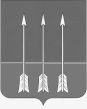 Администрация закрытого  административно-территориальногообразования  Озерный  Тверской  областиП О С Т А Н О В Л Е Н И Е18.10.2022                                                                                                         №172О внесении изменений в муниципальную программу «Профилактика правонарушений и обеспечение общественной безопасности в ЗАТО Озерный Тверской области» на 2022- 2024 годыВ соответствии Порядком принятия решений о разработке муниципальных программ, формирования, реализации и проведения оценки эффективности реализации муниципальных программ ЗАТО Озерный Тверской области, утверждённым постановлением администрации ЗАТО Озерный от 28.08.2013 года №371, руководствуясь статьей 36 Устава ЗАТО Озерный, администрация ЗАТО Озерный постановляет:          Внести следующие изменения в муниципальную программу «Профилактика правонарушений и обеспечение общественной безопасности в  ЗАТО Озерный Тверской области» на 2022-2024 годы, утвержденную постановлением администрации ЗАТО Озерный от 09.11.2021 года №411:          1. Строку «Объемы и источники финансирования муниципальной программы в разрезе подпрограмм» паспорта Муниципальной программы «Профилактика правонарушений и обеспечение общественной безопасности в ЗАТО Озерный Тверской области» на 2022-2024 годы изложить в новой редакции:  	2. В главе 3 раздела 3.3 фразу: «Общий объем бюджетных ассигнований, выделенных на реализацию подпрограммы 3 - «Повышение безопасности дорожного движения в ЗАТО Озерный Тверской области», в 2022 году составляет 967,1 тыс. рублей.» заменить на: «Общий объем бюджетных ассигнований, выделенных на реализацию подпрограммы 3 - «Повышение безопасности дорожного движения в ЗАТО Озерный Тверской области», в 2022 году составляет 982,5 тыс. рублей.».      3. Таблицу 3 Муниципальной программы «Профилактика правонарушений и обеспечение общественной безопасности в ЗАТО Озерный Тверской области» на 2022-2024 годы изложить в новой редакции:Таблица 3     4. Приложение №1 к Муниципальной программе «Профилактика правонарушений и обеспечение общественной безопасности в ЗАТО Озерный Тверской области» на 2022-2024 годы изложить в новой редакции (Приложение №1).     5. Контроль за исполнением настоящего постановления возложить на первого заместителя главы администрации ЗАТО Озерный А.Н. Комарова.     6. Постановление опубликовать в газете «Дни Озерного» и разместить на официальном сайте ЗАТО Озерный в сети Интернет (www.ozerny.ru).     7. Постановление вступает в силу с даты опубликования.Глава ЗАТО Озерный                                                                       Н.А. ЯковлеваОбъемы и источники финансирования муниципальной программы в разрезе подпрограммИсточником финансирования муниципальной программы является бюджеты Тверской области и ЗАТО Озерный;Объём финансирования Программы составляет:на 2022 год – 1597,0 тыс. руб.;на 2023 год –  1121,6 тыс. руб.;на 2024 год – 1122,4 тыс. руб.в том числе по подпрограммам:- «Профилактика правонарушений в ЗАТО Озерный Тверской области»:на 2022 год – 151,0 тыс. руб.;на 2023 год – 156,0 тыс. руб.; на 2024 год – 156,0 тыс. руб. - «Комплексные меры противодействия злоупотреблению наркотическими средствами, психотропными веществами и их незаконному обороту в ЗАТО Озёрный Тверской области»: на 2022 год – 69,0 тыс. руб.;на 2023 год – 76,0 тыс. руб.; на 2024 год – 76,0 тыс. руб.  «Повышение безопасности дорожного движения в ЗАТО Озёрный Тверской области»:на 2022 год – 982,5  тыс. руб.;на 2023 год – 502,1  тыс. руб.;на 2024 год – 502,9 тыс. руб. - «Профилактика правонарушений среди несовершеннолетних в ЗАТО Озерный Тверской области»:на 2022 год –169,5 тыс. руб.;на 2023 год – 162,5 тыс. руб.;на 2024 год – 162,5 тыс. руб.  - «Противодействие терроризму и экстремизму в ЗАТО Озерный Тверской области»:на 2022 год – 225,0 тыс. руб.;на 2023 год – 225,0 тыс. руб.; на 2024 год – 225,0 тыс. руб.Годы реализации муниципальной программыОбъем бюджетных ассигнований, выделенный на реализацию подпрограммы 3  «Повышение безопасности дорожного движения в ЗАТО Озёрный Тверской области»Объем бюджетных ассигнований, выделенный на реализацию подпрограммы 3  «Повышение безопасности дорожного движения в ЗАТО Озёрный Тверской области»Объем бюджетных ассигнований, выделенный на реализацию подпрограммы 3  «Повышение безопасности дорожного движения в ЗАТО Озёрный Тверской области»Итого,тыс. рублейГоды реализации муниципальной программыЗадача 1 «Предупреждение детского дорожно-транспортного травматизма»Задача 2 «Совершенствование системы организации дорожного движения»Задача 3 «Формирование законопослушного поведения участников дорожного движения»Итого,тыс. рублей202233,0941,58,0982,5202333,0461,18,0502,1202433,0461,98,0502,9Всего, тыс. руб.99,01864,524,01987,5Приложение                                                                                                                                                к Постановлению администрации ЗАТО Озерный Тверской области от 18.10.2022 г. № 172Приложение                                                                                                                                                к Постановлению администрации ЗАТО Озерный Тверской области от 18.10.2022 г. № 172Приложение                                                                                                                                                к Постановлению администрации ЗАТО Озерный Тверской области от 18.10.2022 г. № 172Приложение                                                                                                                                                к Постановлению администрации ЗАТО Озерный Тверской области от 18.10.2022 г. № 172Приложение                                                                                                                                                к Постановлению администрации ЗАТО Озерный Тверской области от 18.10.2022 г. № 172Приложение                                                                                                                                                к Постановлению администрации ЗАТО Озерный Тверской области от 18.10.2022 г. № 172Приложение № 1                                                                                                 к муниципальной программе "Профилактика правонарушений и обеспечение общественной безопасности в ЗАТО Озерный Тверской области"                                                                                                    на 2022-2024 годыПриложение № 1                                                                                                 к муниципальной программе "Профилактика правонарушений и обеспечение общественной безопасности в ЗАТО Озерный Тверской области"                                                                                                    на 2022-2024 годыПриложение № 1                                                                                                 к муниципальной программе "Профилактика правонарушений и обеспечение общественной безопасности в ЗАТО Озерный Тверской области"                                                                                                    на 2022-2024 годыПриложение № 1                                                                                                 к муниципальной программе "Профилактика правонарушений и обеспечение общественной безопасности в ЗАТО Озерный Тверской области"                                                                                                    на 2022-2024 годыПриложение № 1                                                                                                 к муниципальной программе "Профилактика правонарушений и обеспечение общественной безопасности в ЗАТО Озерный Тверской области"                                                                                                    на 2022-2024 годыПриложение № 1                                                                                                 к муниципальной программе "Профилактика правонарушений и обеспечение общественной безопасности в ЗАТО Озерный Тверской области"                                                                                                    на 2022-2024 годыХарактеристика муниципальной программы ЗАТО Озерный Тверской областиХарактеристика муниципальной программы ЗАТО Озерный Тверской областиХарактеристика муниципальной программы ЗАТО Озерный Тверской областиХарактеристика муниципальной программы ЗАТО Озерный Тверской областиХарактеристика муниципальной программы ЗАТО Озерный Тверской областиХарактеристика муниципальной программы ЗАТО Озерный Тверской областиХарактеристика муниципальной программы ЗАТО Озерный Тверской областиХарактеристика муниципальной программы ЗАТО Озерный Тверской областиХарактеристика муниципальной программы ЗАТО Озерный Тверской областиХарактеристика муниципальной программы ЗАТО Озерный Тверской областиХарактеристика муниципальной программы ЗАТО Озерный Тверской областиХарактеристика муниципальной программы ЗАТО Озерный Тверской областиХарактеристика муниципальной программы ЗАТО Озерный Тверской областиХарактеристика муниципальной программы ЗАТО Озерный Тверской областиХарактеристика муниципальной программы ЗАТО Озерный Тверской областиХарактеристика муниципальной программы ЗАТО Озерный Тверской областиХарактеристика муниципальной программы ЗАТО Озерный Тверской областиХарактеристика муниципальной программы ЗАТО Озерный Тверской областиХарактеристика муниципальной программы ЗАТО Озерный Тверской областиХарактеристика муниципальной программы ЗАТО Озерный Тверской областиХарактеристика муниципальной программы ЗАТО Озерный Тверской областиХарактеристика муниципальной программы ЗАТО Озерный Тверской областиХарактеристика муниципальной программы ЗАТО Озерный Тверской областиХарактеристика муниципальной программы ЗАТО Озерный Тверской областиХарактеристика муниципальной программы ЗАТО Озерный Тверской областиХарактеристика муниципальной программы ЗАТО Озерный Тверской областиХарактеристика муниципальной программы ЗАТО Озерный Тверской областиХарактеристика муниципальной программы ЗАТО Озерный Тверской областиХарактеристика муниципальной программы ЗАТО Озерный Тверской областиХарактеристика муниципальной программы ЗАТО Озерный Тверской областиХарактеристика муниципальной программы ЗАТО Озерный Тверской области"Профилактика правонарушений и обеспечение общественной безопасности в ЗАТО Озерный Тверской области" на 2022-2024 годы"Профилактика правонарушений и обеспечение общественной безопасности в ЗАТО Озерный Тверской области" на 2022-2024 годы"Профилактика правонарушений и обеспечение общественной безопасности в ЗАТО Озерный Тверской области" на 2022-2024 годы"Профилактика правонарушений и обеспечение общественной безопасности в ЗАТО Озерный Тверской области" на 2022-2024 годы"Профилактика правонарушений и обеспечение общественной безопасности в ЗАТО Озерный Тверской области" на 2022-2024 годы"Профилактика правонарушений и обеспечение общественной безопасности в ЗАТО Озерный Тверской области" на 2022-2024 годы"Профилактика правонарушений и обеспечение общественной безопасности в ЗАТО Озерный Тверской области" на 2022-2024 годы"Профилактика правонарушений и обеспечение общественной безопасности в ЗАТО Озерный Тверской области" на 2022-2024 годы"Профилактика правонарушений и обеспечение общественной безопасности в ЗАТО Озерный Тверской области" на 2022-2024 годы"Профилактика правонарушений и обеспечение общественной безопасности в ЗАТО Озерный Тверской области" на 2022-2024 годы"Профилактика правонарушений и обеспечение общественной безопасности в ЗАТО Озерный Тверской области" на 2022-2024 годы"Профилактика правонарушений и обеспечение общественной безопасности в ЗАТО Озерный Тверской области" на 2022-2024 годы"Профилактика правонарушений и обеспечение общественной безопасности в ЗАТО Озерный Тверской области" на 2022-2024 годы"Профилактика правонарушений и обеспечение общественной безопасности в ЗАТО Озерный Тверской области" на 2022-2024 годы"Профилактика правонарушений и обеспечение общественной безопасности в ЗАТО Озерный Тверской области" на 2022-2024 годы"Профилактика правонарушений и обеспечение общественной безопасности в ЗАТО Озерный Тверской области" на 2022-2024 годы"Профилактика правонарушений и обеспечение общественной безопасности в ЗАТО Озерный Тверской области" на 2022-2024 годы"Профилактика правонарушений и обеспечение общественной безопасности в ЗАТО Озерный Тверской области" на 2022-2024 годы"Профилактика правонарушений и обеспечение общественной безопасности в ЗАТО Озерный Тверской области" на 2022-2024 годы"Профилактика правонарушений и обеспечение общественной безопасности в ЗАТО Озерный Тверской области" на 2022-2024 годы"Профилактика правонарушений и обеспечение общественной безопасности в ЗАТО Озерный Тверской области" на 2022-2024 годы"Профилактика правонарушений и обеспечение общественной безопасности в ЗАТО Озерный Тверской области" на 2022-2024 годы"Профилактика правонарушений и обеспечение общественной безопасности в ЗАТО Озерный Тверской области" на 2022-2024 годы"Профилактика правонарушений и обеспечение общественной безопасности в ЗАТО Озерный Тверской области" на 2022-2024 годы"Профилактика правонарушений и обеспечение общественной безопасности в ЗАТО Озерный Тверской области" на 2022-2024 годы"Профилактика правонарушений и обеспечение общественной безопасности в ЗАТО Озерный Тверской области" на 2022-2024 годы"Профилактика правонарушений и обеспечение общественной безопасности в ЗАТО Озерный Тверской области" на 2022-2024 годы"Профилактика правонарушений и обеспечение общественной безопасности в ЗАТО Озерный Тверской области" на 2022-2024 годы"Профилактика правонарушений и обеспечение общественной безопасности в ЗАТО Озерный Тверской области" на 2022-2024 годы"Профилактика правонарушений и обеспечение общественной безопасности в ЗАТО Озерный Тверской области" на 2022-2024 годы"Профилактика правонарушений и обеспечение общественной безопасности в ЗАТО Озерный Тверской области" на 2022-2024 годыАдминистратор муниципальной программы ЗАТО Озерный Тверской области - Администрация ЗАТО ОзерныйАдминистратор муниципальной программы ЗАТО Озерный Тверской области - Администрация ЗАТО ОзерныйАдминистратор муниципальной программы ЗАТО Озерный Тверской области - Администрация ЗАТО ОзерныйАдминистратор муниципальной программы ЗАТО Озерный Тверской области - Администрация ЗАТО ОзерныйАдминистратор муниципальной программы ЗАТО Озерный Тверской области - Администрация ЗАТО ОзерныйАдминистратор муниципальной программы ЗАТО Озерный Тверской области - Администрация ЗАТО ОзерныйАдминистратор муниципальной программы ЗАТО Озерный Тверской области - Администрация ЗАТО ОзерныйАдминистратор муниципальной программы ЗАТО Озерный Тверской области - Администрация ЗАТО ОзерныйАдминистратор муниципальной программы ЗАТО Озерный Тверской области - Администрация ЗАТО ОзерныйАдминистратор муниципальной программы ЗАТО Озерный Тверской области - Администрация ЗАТО ОзерныйАдминистратор муниципальной программы ЗАТО Озерный Тверской области - Администрация ЗАТО ОзерныйАдминистратор муниципальной программы ЗАТО Озерный Тверской области - Администрация ЗАТО ОзерныйАдминистратор муниципальной программы ЗАТО Озерный Тверской области - Администрация ЗАТО ОзерныйАдминистратор муниципальной программы ЗАТО Озерный Тверской области - Администрация ЗАТО ОзерныйАдминистратор муниципальной программы ЗАТО Озерный Тверской области - Администрация ЗАТО ОзерныйАдминистратор муниципальной программы ЗАТО Озерный Тверской области - Администрация ЗАТО ОзерныйАдминистратор муниципальной программы ЗАТО Озерный Тверской области - Администрация ЗАТО ОзерныйАдминистратор муниципальной программы ЗАТО Озерный Тверской области - Администрация ЗАТО ОзерныйАдминистратор муниципальной программы ЗАТО Озерный Тверской области - Администрация ЗАТО ОзерныйАдминистратор муниципальной программы ЗАТО Озерный Тверской области - Администрация ЗАТО ОзерныйАдминистратор муниципальной программы ЗАТО Озерный Тверской области - Администрация ЗАТО ОзерныйАдминистратор муниципальной программы ЗАТО Озерный Тверской области - Администрация ЗАТО ОзерныйАдминистратор муниципальной программы ЗАТО Озерный Тверской области - Администрация ЗАТО ОзерныйАдминистратор муниципальной программы ЗАТО Озерный Тверской области - Администрация ЗАТО ОзерныйАдминистратор муниципальной программы ЗАТО Озерный Тверской области - Администрация ЗАТО ОзерныйАдминистратор муниципальной программы ЗАТО Озерный Тверской области - Администрация ЗАТО ОзерныйАдминистратор муниципальной программы ЗАТО Озерный Тверской области - Администрация ЗАТО ОзерныйАдминистратор муниципальной программы ЗАТО Озерный Тверской области - Администрация ЗАТО ОзерныйАдминистратор муниципальной программы ЗАТО Озерный Тверской области - Администрация ЗАТО ОзерныйАдминистратор муниципальной программы ЗАТО Озерный Тверской области - Администрация ЗАТО ОзерныйАдминистратор муниципальной программы ЗАТО Озерный Тверской области - Администрация ЗАТО ОзерныйПринятые обозначения и сокращения:Принятые обозначения и сокращения:Принятые обозначения и сокращения:Принятые обозначения и сокращения:Принятые обозначения и сокращения:Принятые обозначения и сокращения:Принятые обозначения и сокращения:Принятые обозначения и сокращения:Принятые обозначения и сокращения:Принятые обозначения и сокращения:Принятые обозначения и сокращения:Принятые обозначения и сокращения:1. Программа - муниципальная программа ЗАТО Озерный Тверской области "Профилактика правонарушений и обеспечение общественной безопасности в ЗАТО Озерный Тверской области" на 2022-2024 годы.1. Программа - муниципальная программа ЗАТО Озерный Тверской области "Профилактика правонарушений и обеспечение общественной безопасности в ЗАТО Озерный Тверской области" на 2022-2024 годы.1. Программа - муниципальная программа ЗАТО Озерный Тверской области "Профилактика правонарушений и обеспечение общественной безопасности в ЗАТО Озерный Тверской области" на 2022-2024 годы.1. Программа - муниципальная программа ЗАТО Озерный Тверской области "Профилактика правонарушений и обеспечение общественной безопасности в ЗАТО Озерный Тверской области" на 2022-2024 годы.1. Программа - муниципальная программа ЗАТО Озерный Тверской области "Профилактика правонарушений и обеспечение общественной безопасности в ЗАТО Озерный Тверской области" на 2022-2024 годы.1. Программа - муниципальная программа ЗАТО Озерный Тверской области "Профилактика правонарушений и обеспечение общественной безопасности в ЗАТО Озерный Тверской области" на 2022-2024 годы.1. Программа - муниципальная программа ЗАТО Озерный Тверской области "Профилактика правонарушений и обеспечение общественной безопасности в ЗАТО Озерный Тверской области" на 2022-2024 годы.1. Программа - муниципальная программа ЗАТО Озерный Тверской области "Профилактика правонарушений и обеспечение общественной безопасности в ЗАТО Озерный Тверской области" на 2022-2024 годы.1. Программа - муниципальная программа ЗАТО Озерный Тверской области "Профилактика правонарушений и обеспечение общественной безопасности в ЗАТО Озерный Тверской области" на 2022-2024 годы.1. Программа - муниципальная программа ЗАТО Озерный Тверской области "Профилактика правонарушений и обеспечение общественной безопасности в ЗАТО Озерный Тверской области" на 2022-2024 годы.1. Программа - муниципальная программа ЗАТО Озерный Тверской области "Профилактика правонарушений и обеспечение общественной безопасности в ЗАТО Озерный Тверской области" на 2022-2024 годы.1. Программа - муниципальная программа ЗАТО Озерный Тверской области "Профилактика правонарушений и обеспечение общественной безопасности в ЗАТО Озерный Тверской области" на 2022-2024 годы.1. Программа - муниципальная программа ЗАТО Озерный Тверской области "Профилактика правонарушений и обеспечение общественной безопасности в ЗАТО Озерный Тверской области" на 2022-2024 годы.1. Программа - муниципальная программа ЗАТО Озерный Тверской области "Профилактика правонарушений и обеспечение общественной безопасности в ЗАТО Озерный Тверской области" на 2022-2024 годы.1. Программа - муниципальная программа ЗАТО Озерный Тверской области "Профилактика правонарушений и обеспечение общественной безопасности в ЗАТО Озерный Тверской области" на 2022-2024 годы.1. Программа - муниципальная программа ЗАТО Озерный Тверской области "Профилактика правонарушений и обеспечение общественной безопасности в ЗАТО Озерный Тверской области" на 2022-2024 годы.1. Программа - муниципальная программа ЗАТО Озерный Тверской области "Профилактика правонарушений и обеспечение общественной безопасности в ЗАТО Озерный Тверской области" на 2022-2024 годы.1. Программа - муниципальная программа ЗАТО Озерный Тверской области "Профилактика правонарушений и обеспечение общественной безопасности в ЗАТО Озерный Тверской области" на 2022-2024 годы.1. Программа - муниципальная программа ЗАТО Озерный Тверской области "Профилактика правонарушений и обеспечение общественной безопасности в ЗАТО Озерный Тверской области" на 2022-2024 годы.1. Программа - муниципальная программа ЗАТО Озерный Тверской области "Профилактика правонарушений и обеспечение общественной безопасности в ЗАТО Озерный Тверской области" на 2022-2024 годы.1. Программа - муниципальная программа ЗАТО Озерный Тверской области "Профилактика правонарушений и обеспечение общественной безопасности в ЗАТО Озерный Тверской области" на 2022-2024 годы.1. Программа - муниципальная программа ЗАТО Озерный Тверской области "Профилактика правонарушений и обеспечение общественной безопасности в ЗАТО Озерный Тверской области" на 2022-2024 годы.1. Программа - муниципальная программа ЗАТО Озерный Тверской области "Профилактика правонарушений и обеспечение общественной безопасности в ЗАТО Озерный Тверской области" на 2022-2024 годы.1. Программа - муниципальная программа ЗАТО Озерный Тверской области "Профилактика правонарушений и обеспечение общественной безопасности в ЗАТО Озерный Тверской области" на 2022-2024 годы.1. Программа - муниципальная программа ЗАТО Озерный Тверской области "Профилактика правонарушений и обеспечение общественной безопасности в ЗАТО Озерный Тверской области" на 2022-2024 годы.1. Программа - муниципальная программа ЗАТО Озерный Тверской области "Профилактика правонарушений и обеспечение общественной безопасности в ЗАТО Озерный Тверской области" на 2022-2024 годы.1. Программа - муниципальная программа ЗАТО Озерный Тверской области "Профилактика правонарушений и обеспечение общественной безопасности в ЗАТО Озерный Тверской области" на 2022-2024 годы.1. Программа - муниципальная программа ЗАТО Озерный Тверской области "Профилактика правонарушений и обеспечение общественной безопасности в ЗАТО Озерный Тверской области" на 2022-2024 годы.1. Программа - муниципальная программа ЗАТО Озерный Тверской области "Профилактика правонарушений и обеспечение общественной безопасности в ЗАТО Озерный Тверской области" на 2022-2024 годы.1. Программа - муниципальная программа ЗАТО Озерный Тверской области "Профилактика правонарушений и обеспечение общественной безопасности в ЗАТО Озерный Тверской области" на 2022-2024 годы.1. Программа - муниципальная программа ЗАТО Озерный Тверской области "Профилактика правонарушений и обеспечение общественной безопасности в ЗАТО Озерный Тверской области" на 2022-2024 годы.2. Подпрограмма - подпрограмма муниципальной программы ЗАТО Озерный Тверской области "Профилактика правонарушений и обеспечение общественной безопасности в ЗАТО Озерный Тверской области" на 2022-2024 годы.2. Подпрограмма - подпрограмма муниципальной программы ЗАТО Озерный Тверской области "Профилактика правонарушений и обеспечение общественной безопасности в ЗАТО Озерный Тверской области" на 2022-2024 годы.2. Подпрограмма - подпрограмма муниципальной программы ЗАТО Озерный Тверской области "Профилактика правонарушений и обеспечение общественной безопасности в ЗАТО Озерный Тверской области" на 2022-2024 годы.2. Подпрограмма - подпрограмма муниципальной программы ЗАТО Озерный Тверской области "Профилактика правонарушений и обеспечение общественной безопасности в ЗАТО Озерный Тверской области" на 2022-2024 годы.2. Подпрограмма - подпрограмма муниципальной программы ЗАТО Озерный Тверской области "Профилактика правонарушений и обеспечение общественной безопасности в ЗАТО Озерный Тверской области" на 2022-2024 годы.2. Подпрограмма - подпрограмма муниципальной программы ЗАТО Озерный Тверской области "Профилактика правонарушений и обеспечение общественной безопасности в ЗАТО Озерный Тверской области" на 2022-2024 годы.2. Подпрограмма - подпрограмма муниципальной программы ЗАТО Озерный Тверской области "Профилактика правонарушений и обеспечение общественной безопасности в ЗАТО Озерный Тверской области" на 2022-2024 годы.2. Подпрограмма - подпрограмма муниципальной программы ЗАТО Озерный Тверской области "Профилактика правонарушений и обеспечение общественной безопасности в ЗАТО Озерный Тверской области" на 2022-2024 годы.2. Подпрограмма - подпрограмма муниципальной программы ЗАТО Озерный Тверской области "Профилактика правонарушений и обеспечение общественной безопасности в ЗАТО Озерный Тверской области" на 2022-2024 годы.2. Подпрограмма - подпрограмма муниципальной программы ЗАТО Озерный Тверской области "Профилактика правонарушений и обеспечение общественной безопасности в ЗАТО Озерный Тверской области" на 2022-2024 годы.2. Подпрограмма - подпрограмма муниципальной программы ЗАТО Озерный Тверской области "Профилактика правонарушений и обеспечение общественной безопасности в ЗАТО Озерный Тверской области" на 2022-2024 годы.2. Подпрограмма - подпрограмма муниципальной программы ЗАТО Озерный Тверской области "Профилактика правонарушений и обеспечение общественной безопасности в ЗАТО Озерный Тверской области" на 2022-2024 годы.2. Подпрограмма - подпрограмма муниципальной программы ЗАТО Озерный Тверской области "Профилактика правонарушений и обеспечение общественной безопасности в ЗАТО Озерный Тверской области" на 2022-2024 годы.2. Подпрограмма - подпрограмма муниципальной программы ЗАТО Озерный Тверской области "Профилактика правонарушений и обеспечение общественной безопасности в ЗАТО Озерный Тверской области" на 2022-2024 годы.2. Подпрограмма - подпрограмма муниципальной программы ЗАТО Озерный Тверской области "Профилактика правонарушений и обеспечение общественной безопасности в ЗАТО Озерный Тверской области" на 2022-2024 годы.2. Подпрограмма - подпрограмма муниципальной программы ЗАТО Озерный Тверской области "Профилактика правонарушений и обеспечение общественной безопасности в ЗАТО Озерный Тверской области" на 2022-2024 годы.2. Подпрограмма - подпрограмма муниципальной программы ЗАТО Озерный Тверской области "Профилактика правонарушений и обеспечение общественной безопасности в ЗАТО Озерный Тверской области" на 2022-2024 годы.2. Подпрограмма - подпрограмма муниципальной программы ЗАТО Озерный Тверской области "Профилактика правонарушений и обеспечение общественной безопасности в ЗАТО Озерный Тверской области" на 2022-2024 годы.2. Подпрограмма - подпрограмма муниципальной программы ЗАТО Озерный Тверской области "Профилактика правонарушений и обеспечение общественной безопасности в ЗАТО Озерный Тверской области" на 2022-2024 годы.2. Подпрограмма - подпрограмма муниципальной программы ЗАТО Озерный Тверской области "Профилактика правонарушений и обеспечение общественной безопасности в ЗАТО Озерный Тверской области" на 2022-2024 годы.2. Подпрограмма - подпрограмма муниципальной программы ЗАТО Озерный Тверской области "Профилактика правонарушений и обеспечение общественной безопасности в ЗАТО Озерный Тверской области" на 2022-2024 годы.2. Подпрограмма - подпрограмма муниципальной программы ЗАТО Озерный Тверской области "Профилактика правонарушений и обеспечение общественной безопасности в ЗАТО Озерный Тверской области" на 2022-2024 годы.2. Подпрограмма - подпрограмма муниципальной программы ЗАТО Озерный Тверской области "Профилактика правонарушений и обеспечение общественной безопасности в ЗАТО Озерный Тверской области" на 2022-2024 годы.2. Подпрограмма - подпрограмма муниципальной программы ЗАТО Озерный Тверской области "Профилактика правонарушений и обеспечение общественной безопасности в ЗАТО Озерный Тверской области" на 2022-2024 годы.2. Подпрограмма - подпрограмма муниципальной программы ЗАТО Озерный Тверской области "Профилактика правонарушений и обеспечение общественной безопасности в ЗАТО Озерный Тверской области" на 2022-2024 годы.2. Подпрограмма - подпрограмма муниципальной программы ЗАТО Озерный Тверской области "Профилактика правонарушений и обеспечение общественной безопасности в ЗАТО Озерный Тверской области" на 2022-2024 годы.2. Подпрограмма - подпрограмма муниципальной программы ЗАТО Озерный Тверской области "Профилактика правонарушений и обеспечение общественной безопасности в ЗАТО Озерный Тверской области" на 2022-2024 годы.2. Подпрограмма - подпрограмма муниципальной программы ЗАТО Озерный Тверской области "Профилактика правонарушений и обеспечение общественной безопасности в ЗАТО Озерный Тверской области" на 2022-2024 годы.2. Подпрограмма - подпрограмма муниципальной программы ЗАТО Озерный Тверской области "Профилактика правонарушений и обеспечение общественной безопасности в ЗАТО Озерный Тверской области" на 2022-2024 годы.2. Подпрограмма - подпрограмма муниципальной программы ЗАТО Озерный Тверской области "Профилактика правонарушений и обеспечение общественной безопасности в ЗАТО Озерный Тверской области" на 2022-2024 годы.2. Подпрограмма - подпрограмма муниципальной программы ЗАТО Озерный Тверской области "Профилактика правонарушений и обеспечение общественной безопасности в ЗАТО Озерный Тверской области" на 2022-2024 годы.3. Задача - задача подпрограммы.3. Задача - задача подпрограммы.3. Задача - задача подпрограммы.3. Задача - задача подпрограммы.3. Задача - задача подпрограммы.3. Задача - задача подпрограммы.3. Задача - задача подпрограммы.3. Задача - задача подпрограммы.3. Задача - задача подпрограммы.3. Задача - задача подпрограммы.3. Задача - задача подпрограммы.3. Задача - задача подпрограммы.3. Задача - задача подпрограммы.3. Задача - задача подпрограммы.3. Задача - задача подпрограммы.3. Задача - задача подпрограммы.3. Задача - задача подпрограммы.3. Задача - задача подпрограммы.3. Задача - задача подпрограммы.3. Задача - задача подпрограммы.3. Задача - задача подпрограммы.3. Задача - задача подпрограммы.3. Задача - задача подпрограммы.3. Задача - задача подпрограммы.3. Задача - задача подпрограммы.3. Задача - задача подпрограммы.3. Задача - задача подпрограммы.3. Задача - задача подпрограммы.3. Задача - задача подпрограммы.3. Задача - задача подпрограммы.3. Задача - задача подпрограммы.4. Мероприятие - мероприятие подпрограммы.4. Мероприятие - мероприятие подпрограммы.4. Мероприятие - мероприятие подпрограммы.4. Мероприятие - мероприятие подпрограммы.4. Мероприятие - мероприятие подпрограммы.4. Мероприятие - мероприятие подпрограммы.4. Мероприятие - мероприятие подпрограммы.4. Мероприятие - мероприятие подпрограммы.4. Мероприятие - мероприятие подпрограммы.4. Мероприятие - мероприятие подпрограммы.4. Мероприятие - мероприятие подпрограммы.4. Мероприятие - мероприятие подпрограммы.4. Мероприятие - мероприятие подпрограммы.4. Мероприятие - мероприятие подпрограммы.4. Мероприятие - мероприятие подпрограммы.4. Мероприятие - мероприятие подпрограммы.4. Мероприятие - мероприятие подпрограммы.4. Мероприятие - мероприятие подпрограммы.4. Мероприятие - мероприятие подпрограммы.4. Мероприятие - мероприятие подпрограммы.4. Мероприятие - мероприятие подпрограммы.4. Мероприятие - мероприятие подпрограммы.4. Мероприятие - мероприятие подпрограммы.4. Мероприятие - мероприятие подпрограммы.4. Мероприятие - мероприятие подпрограммы.4. Мероприятие - мероприятие подпрограммы.4. Мероприятие - мероприятие подпрограммы.4. Мероприятие - мероприятие подпрограммы.4. Мероприятие - мероприятие подпрограммы.4. Мероприятие - мероприятие подпрограммы.4. Мероприятие - мероприятие подпрограммы.5. Показатель - показатель цели программы (показатель задачи подпрограммы, показатель мероприятия, показатель административного мероприятия).5. Показатель - показатель цели программы (показатель задачи подпрограммы, показатель мероприятия, показатель административного мероприятия).5. Показатель - показатель цели программы (показатель задачи подпрограммы, показатель мероприятия, показатель административного мероприятия).5. Показатель - показатель цели программы (показатель задачи подпрограммы, показатель мероприятия, показатель административного мероприятия).5. Показатель - показатель цели программы (показатель задачи подпрограммы, показатель мероприятия, показатель административного мероприятия).5. Показатель - показатель цели программы (показатель задачи подпрограммы, показатель мероприятия, показатель административного мероприятия).5. Показатель - показатель цели программы (показатель задачи подпрограммы, показатель мероприятия, показатель административного мероприятия).5. Показатель - показатель цели программы (показатель задачи подпрограммы, показатель мероприятия, показатель административного мероприятия).5. Показатель - показатель цели программы (показатель задачи подпрограммы, показатель мероприятия, показатель административного мероприятия).5. Показатель - показатель цели программы (показатель задачи подпрограммы, показатель мероприятия, показатель административного мероприятия).5. Показатель - показатель цели программы (показатель задачи подпрограммы, показатель мероприятия, показатель административного мероприятия).5. Показатель - показатель цели программы (показатель задачи подпрограммы, показатель мероприятия, показатель административного мероприятия).5. Показатель - показатель цели программы (показатель задачи подпрограммы, показатель мероприятия, показатель административного мероприятия).5. Показатель - показатель цели программы (показатель задачи подпрограммы, показатель мероприятия, показатель административного мероприятия).5. Показатель - показатель цели программы (показатель задачи подпрограммы, показатель мероприятия, показатель административного мероприятия).5. Показатель - показатель цели программы (показатель задачи подпрограммы, показатель мероприятия, показатель административного мероприятия).5. Показатель - показатель цели программы (показатель задачи подпрограммы, показатель мероприятия, показатель административного мероприятия).5. Показатель - показатель цели программы (показатель задачи подпрограммы, показатель мероприятия, показатель административного мероприятия).5. Показатель - показатель цели программы (показатель задачи подпрограммы, показатель мероприятия, показатель административного мероприятия).5. Показатель - показатель цели программы (показатель задачи подпрограммы, показатель мероприятия, показатель административного мероприятия).5. Показатель - показатель цели программы (показатель задачи подпрограммы, показатель мероприятия, показатель административного мероприятия).5. Показатель - показатель цели программы (показатель задачи подпрограммы, показатель мероприятия, показатель административного мероприятия).5. Показатель - показатель цели программы (показатель задачи подпрограммы, показатель мероприятия, показатель административного мероприятия).5. Показатель - показатель цели программы (показатель задачи подпрограммы, показатель мероприятия, показатель административного мероприятия).5. Показатель - показатель цели программы (показатель задачи подпрограммы, показатель мероприятия, показатель административного мероприятия).5. Показатель - показатель цели программы (показатель задачи подпрограммы, показатель мероприятия, показатель административного мероприятия).5. Показатель - показатель цели программы (показатель задачи подпрограммы, показатель мероприятия, показатель административного мероприятия).5. Показатель - показатель цели программы (показатель задачи подпрограммы, показатель мероприятия, показатель административного мероприятия).5. Показатель - показатель цели программы (показатель задачи подпрограммы, показатель мероприятия, показатель административного мероприятия).5. Показатель - показатель цели программы (показатель задачи подпрограммы, показатель мероприятия, показатель административного мероприятия).5. Показатель - показатель цели программы (показатель задачи подпрограммы, показатель мероприятия, показатель административного мероприятия).Коды бюджетной классификацииКоды бюджетной классификацииКоды бюджетной классификацииКоды бюджетной классификацииКоды бюджетной классификацииКоды бюджетной классификацииКоды бюджетной классификацииКоды бюджетной классификацииКоды бюджетной классификацииКоды бюджетной классификацииКоды бюджетной классификацииКоды бюджетной классификацииКоды бюджетной классификацииКоды бюджетной классификацииКоды бюджетной классификацииКоды бюджетной классификацииКоды бюджетной классификацииЦели программы, подпрограммы, задачи подпрограммы, мероприятия подпрограммы, административные мероприятия и их показателиЕдиница измеренияГоды реализации программыГоды реализации программыГоды реализации программыЦелевое (суммарное) значение показателяЦелевое (суммарное) значение показателякод администратора программыкод администратора программыкод администратора программыразделразделподразделподразделклассификация целевой статьи расхода бюджетаклассификация целевой статьи расхода бюджетаклассификация целевой статьи расхода бюджетаклассификация целевой статьи расхода бюджетаклассификация целевой статьи расхода бюджетаклассификация целевой статьи расхода бюджетаклассификация целевой статьи расхода бюджетаклассификация целевой статьи расхода бюджетаклассификация целевой статьи расхода бюджетаклассификация целевой статьи расхода бюджетаЦели программы, подпрограммы, задачи подпрограммы, мероприятия подпрограммы, административные мероприятия и их показателиЕдиница измерения202220232024значениегод достижения1234567891011121314151617181920212223242526272829303104500000700000000Программа "Профилактика правонарушений и обеспечение общественной безопасности в ЗАТО Озерный Тверской области" на 2022-2024 годы, всего тыс.рублей1597,01121,61122,43841,02024Цель 1 программы Повышение общественной безопасности в ЗАТО ОзерныйххххххПоказатель 1 "Уровень снижения количества преступлений, совершенных в общественных местах"%101010102024Показатель 2 "Недопущение нарушений общественного порядка при проведении массовых мероприятий"да/нетнетнетнетнет 2024Цель 2 программы Снижение уровня преступности на территории ЗАТО Озерный ххххххПоказатель 1 "Уровень снижения общего количества преступлений в ЗАТО Озерный"%101010102024Цель 3 программы Снижение уровня правонарушений среди несовершеннолетних, профилактика безнадзорности и беспризорностиххххххПоказатель 1 "Уровень снижения количества преступлений, совершенных несовершеннолетними"%501015152024Показатель 2 "Недопущение самовольных уходов несовершеннолетних из дома"да/нетнетнетнетнет 2024Цель 4 программы  Недопущение совершения террористических и экстремистских актов в ЗАТО ОзерныйххххххПоказатель 1 "Наличие/отсутствие преступлений террористической или экстремистской направленности"да/нетнетнетнетнет 2024Цель 5 программы  Повышение безопасности дорожного движения в ЗАТО ОзерныйххххххПоказатель 1 "Недопущение гибели людей при ДТП"да/нетнетнетнетнет 2024Показатель 2 "Соответствии ГОСТам состояние дорожной сети ЗАТО Озерный"   да/нетдададада2024Цель 6 программы Снижение уровня мотивации к потреблению и распространению наркотических средствххххххПоказатель 1 "Выявление фактов употребления наркотических средств несовершеннолетними"да/нетнетнетнетнет 2024Показатель 2 "Снижение количества граждан, состоящих на учете, как потребляющие наркотические вещества"%101010102024Задача 1 программы Совершенствование системы профилактики правонарушений в ЗАТО Озерный Тверской областиххххххЗадача 2 программы Формирование системы пропаганды законопослушного поведения участников дорожного движенияхххххх04503140710000000Подпрограмма 1 "Профилактика правонарушений в ЗАТО Озерный Тверской области"тыс.рублей151,0156,0156,0463,02024Задача 1 "Профилактика совершения правонарушений в общественных местах"тыс.рублей139,0144,0144,0427,02024Показатель 1 "Число преступлений, совершенных в общественных местах"единиц151210372024Показатель 2 "Доля преступлений, совершенных в общественных местах, в общем количестве зарегистрированных преступлений"%1510101020240450314071012001БМероприятие 1.001 "Внедрение элементов АПК "Безопасный город"тыс.рублей139,0139,0139,0417,02024Показатель 1 "Количество видеокамер и записывающих устройств, подлежащих техническому обслуживанию"единиц55552024Показатель 2 "Количество установленных видеокамер"единиц100120220450314071012002БМероприятие 1.002 "Обеспечение деятельности добровольной дружины" тыс.рублей0,05,05,010,02024Показатель 1 "Уровень обеспеченности добровольной дружины материальными средствами"%80901001002024Административное мероприятие 1.003 "Организация проведения отчетов участковых уполномоченных полиции и инспекторов по делам несовершеннолетних подразделения МВД России по ЗАТО Озерный перед гражданами"да/нетдададада2024Показатель 1 "Количество отчетов"единиц444122024Административное мероприятие 1.004 "Предоставление участковым уполномоченным полиции и инспекторам по делам несовершеннолетних служебных жилых помещений на территории ЗАТО Озерный в течение 6 месяцев с даты утверждения в должности" (при наличии оснований и потребности)"да/нетдададада2024Показатель 1 "Количество предоставленных служебных квартир"единиц11132024Административное мероприятие 1.005 «Проведение разъяснительной работы с гражданами по предотвращению преступлений, совершаемых с использованием средств информационно-коммункационных технологий"да/нетдададада2024Показатель 1 "Количество проведенных мероприятий"единиц242424722024Задача 2 "Профилактика преступлений, совершаемых лицами, ранее совершавшими преступления"да/нетдададада2024Показатель 1 "Число преступлений, совершенных лицами, ранее совершавшими преступления"единиц151510402024Показатель 2 "Доля преступлений, совершенных ранее судимыми гражданами от общего количества преступлений"%252520202024Административное мероприятие 2.001 "Осуществление мер по социальной адаптации лиц, отбывающих наказания, не связанные с лишением свободы"да/нетдададада2024Показатель 1 "Количество лиц указанной категории, которым предоставлены социальные услуги в организациях социального обслуживания населения"человек22262024Административное мероприятие 2.002 "Осуществление мер по ресоциализации лиц, отбывших наказание в виде лишения свободы"да/нетдададада2024Показатель1 "Количество трудоустроенных лиц, освободившихся из МЛС"человек11132024Показатель 2 "Количество лиц, освободившихся из МЛС, которым оказана правовая помощь, а также помощь в решении жилищных проблем"человек11132024Административное мероприятие 2.003 "Издание нормативно-правовых актов администрации ЗАТО Озерный о выделении рабочих мест для отбывания уголовного наказания в виде обязательных и исправительных работ"да/нетдададада2024Показатель 1 "Наличие актуальных  нормативно-правовых актов"да/нетдададада2024Задача 3 "Проведение мероприятий по профилактике потребления алкоголя"да/нетдададада2024Показатель 1 "Доля административных правонарушений в области антиалкогольного законодательства в общем количестве выявленных административных правонарушений"%434038382024Административное мероприятие 3.001 "Осуществление мер по пресечению незаконного оборота алкогольной продукции в ЗАТО Озерный"да/нетдададада2024Показатель 1 "Количество проведенных мероприятий"единиц666182024Административное мероприятие 3.002 "Информирование населения ЗАТО Озерный о вреде злоупотребления алкоголем"да/нетдададада2024Показатель 1"Количество информационных материалов в СМИ ЗАТО Озерный"единиц181818542024Показатель 2 "Количество лекций и бесед"единиц444122024Задача 4 "Правовое просвещение и правовое информирование граждан"тыс.рублей12,012,012,036,02024Показатель 1 "Количество  мероприятий по правовому просвящению и информированию граждан"единиц7075808020240450314071042001БМероприятие 4.001 "Приобретение и распространение информационно-пропагандистской продукции по обеспечению общественной безопасности и профилактике правонарушений"тыс.рублей12,012,012,036,02024Показатель 1 "Количество видов продукции"единиц33392024Административное мероприятие 4.002 "Размещение в СМИ ЗАТО Озерный информации правового характера"да/нетдададада2024Показатель 1 "Количество информаций"единиц444122024Административное мероприятие 4.003 "Оказание бесплатной юридической помощи"да/нетдададада2024Показатель 1 "Количество граждан, которым оказана бесплатная юридическая помощь"единиц20202060202404503140720000000Подпрограмма 2 "Комплексные меры противодействия злоупотреблению наркотическими средствами, психотропными веществами и их незаконному обороту в ЗАТО Озерный Тверской области"тыс.рублей69,076,076,0221,02024Задача 1 "Сокращение спроса на наркотики в ЗАТО Озерный за счет совершенствования системы профилактики"тыс.рублей69,076,076,0221,02024Показатель 1 "Число жителей ЗАТО Озерный, допускающих немедицинское потребление наркотических средств, поставленных на учет в медицинские учреждения"человек11132024Показатель 2 "Число жителей ЗАТО Озерный, допускавших немедицинское потребление наркотических средств, снятых с учета в медицинских учреждениях"человек111320240450314072012001БМероприятие 1.001 "Приобретение специальных препаратов для определения наличия наркотических средств в организме человека"тыс.рублей24,824,824,874,42024Показатель 1 "Объем затраченных финансовых средств"%10010010010020240450314072012002БМероприятие 1.002 "Пропаганда здорового образа жизни"тыс.рублей44,251,251,2146,62024Показатель "Количество проведенных мероприятий"единиц666182024Административное мероприятие 1.003 "Проведение семинаров, лекций, бесед, направленных на разъяснение негативных последствий употребления наркотиков"да/нетдададада2024Показатель 1 "Количество проведенных семинаров, лекций, бесед"единиц666182024Задача 2 "Взаимодействие с общественными формированиями по вопросам противодействия незаконному распространению и немедицинского потребления наркотиков в ЗАТО Озерный"да/нетдададада2024Показатель 1 "Количество общественных и религиозных организаций, привлеченных к осуществлению мероприятий по противодействию распространению и немедицинского потребления наркотиков"единиц22222024Административное мероприятие 2.001 "Привлечение общественных и религиозных организаций к работе по профилактике потребления и распространения наркотических и сильнодействующих препаратов"да/нетдададада2024Показатель 1 "Количество привлеченных общественных и религиозных организаций"единиц22262024Административное мероприятие 2.002 "Информирование жителей ЗАТО Озерный о реализации мер по профилактике наркомании"да/нетдададада2024Показатель 1 "Количество предоставленной информаций"единиц44412202404500000730000000Подпрограмма 3 "Повышение безопасности дорожного движения в ЗАТО Озерный Тверской области"тыс.рублей982,5502,1502,91987,52024Задача 1 "Предупреждение детского дорожно-транспортного травматизма"тыс.рублей33,033,033,099,02024Показатель 1 "Число детей, пострадавших в ДТП"человек11132024Показатель 2 "Количество мероприятий, проведенных в образовательных учреждениях по профилактике ДТП"единиц999272024Административное мероприятие 1.001 "Организация  проведения широкомасштабной акции "Внимание-дети!""да/нетдададада2024Показатель 1 "Количество детей, принявших участие в акции"человек80808024020240450314073012002БМероприятие 1.002 "Проведение конкурса "Безопасное колесо""тыс.рублей8,08,08,024,02024Показатель 1 "Количество детей, принявших участие в конкурсе"человек68102420240450314073012003БМероприятие 1.003 "Приобретение материальных средств и проведение профилактических мероприятий по безопасности дорожного движения"тыс.рублей10,010,010,030,02024Показатель 1 "Количество проведенных мероприятий"единиц444122024Показатель 2 "Объем освоенных средств на приобретение игрового и специального оборудования, подарков, призов"%10010010010020240450314073012004БМероприятие 1.004 "Проведение конкурсов рисунков, плакатов по безопасности дорожного движения"тыс.рублей15,015,015,045,02024Показатель 1 "Количество проведенных конкурсов"единиц444122024Административное мероприятие 1.005 "Проведение семинаров, лекций, бесед в образовательных учреждениях ЗАТО Озерный по безопасности дорожного движения"да/нетдададада2024Показатель 1 "Количество проведенных мероприятий"единиц999272024Задача 2 "Совершенствование системы организации дорожного движения"тыс.рублей941,5461,1461,91864,52024Показатель 1 "Доля пешеходных переходов, оборудованных в соответствие со стандартами Российской Федерации"%1001001001002024Показатель 2 "Число предписаний органов дорожного надзора по нарушениям в системе организации дорожного движения"единиц111320240450409073022001БМероприятие 2.001 "Обеспечение безопасного дорожного движения на автомобильных дорогах общего пользования местного значения, оборудование пешеходных переходов в соответствии с требованиями национальных стандартов Российской Федерации"тыс. рублей195,4180,0180,0555,42024Показатель 1 "Число установленных и отремонтированных знаков дорожного движения"единиц282020682024Показатель 2 "Количество пешеходных переходов, на которых проведены работы по поддержанию в нормативном состоянии"единиц6661820240450409073R3S1090Мероприятие 2.002 "Проведение мероприятий в целях обеспечения безопасности дорожного движения на автомобильных дорогах общего пользования ЗАТО Озерный" тыс. рублей149,256,256,4261,82024Показатель 1 "Замена и установка знаков дорожного движения"единиц10,010,010,030,02024Показатель 2 "Установка искусственных дорожных неровностей"единиц8,04,04,016,020240450409073R311090Мероприятие 2.003 "Субсидия на проведение мероприятий в целях обеспечения безопасности дорожного движения на автомобильных дорогах общего пользования местного значения" тыс. руб596,9224,9225,51047,32024Показатель 1 "Установка элементов освещения на пешеходных переходах, автобусных остановках и локальных пересечениях и примыканиях"тыс.рублей0,0309,6309,6619,22024Показатель 2 "Устройство дорожной разметки при оборудовании пешеходных переходов"тыс.рублей0,0192,0192,0384,02024Показатель 3 "Устройство направляющего пешеходного ограждения"тыс.рублей596,9104,4104,4805,72024Задача 3 "Формирование законопослушного поведения участников дорожного движения"тыс.рублей8,08,08,024,02024Показатель 1 "Количество ДТП с пострадавшими"единиц32162024Показатель 2 "Доля ДТП с пострадавшими от общего количества ДТП"%876620240450314073032001БМероприятие 3.001 "Изготовление и распространение печатной продукции, социальной наружной рекламы по безопасности дорожного движения"тыс.рублей8,08,08,024,02024Показатель 1 "Количество форм печатной продукции"единиц444122024Показатель 2 "Количество тематических баннеров"единиц22262024Административное мероприятие 3.002 "Проведение широкомасштабных акций по предупреждению опасного поведения"да/нетдададада2024Показатель 1 "Количество проведенных акций"единиц444122024Административное мероприятие 3.003 "Размещение в СМИ ЗАТО Озерный информационных материалов по предупреждению опасного поведения, формированию законопослушного поведения и негативного отношения участников дорожного движения к правонарушениям в сфере дорожного движения"да/нетдададада2024Показатель 1 "Количество публикаций и сюжетов"единиц656570200202400000000740000000Подпрограмма 4 "Профилактика правонарушений среди несовершеннолетних в ЗАТО Озерный Тверской области"тыс.рублей169,5162,5162,5494,52024Задача 1 "Предупреждение правонарушений и беспризорности несовершеннолетних"тыс.рублей169,5162,5162,5494,52024Показатель 1 "Количество несовершеннолетних, совершивших преступления"человек21142024Показатель 2 "Количество несовершеннолетних, совершивших административные правонарушения"человек876212024Показатель 3 "Количество несовершеннолетних, самовольно ушедших из дома"человек11132024Административное мероприятие 1.001 "Организация и проведение межведомственной комплексной операции "Подросток""да/нетдададада2024Показатель 1 "Количество проведенных мероприятий в рамках операции" единиц1212123620240450314074012002БМероприятие  1.002 "Направление несовершеннолетних, состоящих на учете в КДН и ЗП в загородные летние оздоровительные лагеря"тыс.рублей36,029,029,094,02024Показатель 1 "Количество несовершеннолетних, направленных в лагерь"единиц22262024Административное мероприятие 1.003 "Проведение мероприятий, направленных на профессиональную ориентацию несовершеннолетних"да/нетдададада2024Показатель 1 "Количество проведенных мероприятий"единиц4441220240470401074012004ГМероприятие 1.004 "Временное трудоустройство несовершеннолетних в возрасте от 14 до 18 лет в свободное от учебы время"тыс.рублей123,5123,5123,5370,52024Показатель 1 "Количество трудоустроенных подростков"человек2525257520240430804074012005БМероприятие 1.005 "Вовлечение несовершеннолетних в занятие творчеством и спортом, формирование здорового образа жизни"тыс.рублей10,010,010,030,02024Показатель 1 "Количество подростков, принявших участие в мероприятиях по формированию здорового образа жизни"человек1501501504502024Административное мероприятие  1.006 "Проведение семинаров, лекций, бесед в образовательных учреждениях ЗАТО Озерный с привлечением психологов и представителей подразделений МВД России"да/нетдададада2024Показатель 1 "Количество проведенных семинаров, лекций, бесед"единиц666182024Административное мероприятие 1.007 «Организация работы по профилактике попыток суицидов со стороны несовершеннолетних».да/нетдададада2024Показатель 1 "Количество совершения попыток суицидов со стороны несовершеннолетних"единиц00002024Показатель 2 "Количество проведенных профилактических мерприятий"единиц121212122024Задача 2 "Организация взаимодействия органов системы профилактики несовершеннолетних ЗАТО Озерный"да/нетдададада2024Показатель 1 "Количество фактов не доведения информации о несовершеннолетних, допускающих правонарушения либо оказавшихся в трудной жизненной ситуации, органу, уполномоченному на решение задачи в соответствии со своей компетенцией"единиц11132024Административное мероприятие 2.001 "Контроль за соблюдением порядка межведомственного взаимодействия органов системы профилактики правонарушений несовершеннолетних"(да/нет)дададада2024Показатель 1 "Наличие утвержденного порядка межведомственного взаимодействия"да/нетдададада2024Показатель 2 "Количество рассмотрений вопроса межведомственного взаимодействия на заседании КДН и ЗП при администрации ЗАТО Озерный"единиц22262024Административное мероприятие 2.002 "Вовлечение общественных и религиозных организаций в работу про профилактике правонарушений несовершеннолетних"да/нетдададада2024Показатель 1 "Количество организаций, привлеченных к работе"единиц2226202400007000750000000Подпрограмма 5 "Противодействие терроризму и экстремизму в ЗАТО Озерный Тверской области"тыс.рублей225,0225,0225,0675,02024Задача 1 "Усиление антитеррористической защищенности объектов с массовым пребыванием людей в ЗАТО Озерный"тыс.рублей225,0225,0225,0675,02024Показатель 1 "Количество предписаний о несоответствии защищенности объектов с массовым пребыванием людей в ЗАТО Озерный требованиям нормативных актов" единиц11132024Мероприятие 1.001 "Усиление технической укрепленности объектов с массовым пребыванием людей"тыс.рублей200,0200,0200,0600,02024Показатель 1 "Количество объектов, на которых проведены мероприятия по технической укрепленности"единиц111320240450314075012002БМероприятие 1.002 "Изготовление и распространение печатной и наглядной продукции по противодействию терроризму"тыс.рублей25,025,025,075,02024Показатель 1 "Количество приобретенных материальных средств"единиц11132024Показатель 1 "Количество изготовленных форм продукции"единиц555152024Административное мероприятие 1.003 "Отработка практических навыков органов, участвующих в пресечении террористических актов и ликвидации их последствий, по пресечению террористических актов на объектах с массовым пребыванием людей"да/нетдададада2024Показатель 1 "Количество проведенных тренировок, учений"единиц444122024Задача 2 "Обеспечение особого режима безопасного функционирования объектов на территории ЗАТО Озерный"да/нетдададада2024Показатель 1 "Количество выявленных нарушений особого режима в закрытом административно-территориальном образовании"единиц353025902024Административное мероприятие 2.001 "Пресечение незаконного нахождения граждан на территории контролируемой и запретной зонах ЗАТО Озерный"да/нетдададада2024Показатель 1 "Количество граждан, привлеченных к ответственности за данный вид административных правонарушений"единиц353025902024Административное мероприятие 2.002 "Участие в определении пропускного режима в ЗАТО Озерный"да/нетдададада2024Показатель 1 "Наличие инструкции по пропускному режиму в ЗАТО Озерный (поддержание ее в актуальном состоянии)"да/нетдададада2024Задача 3 "Профилактика конфликтов на межнациональной почве"да/нетдададада2024Показатель 1 "Количество выявленных нарушений миграционного законодательства"единиц302825832024Показатель 2 "Наличие конфликтов на межнациональной почве"да/нетнетнетнетнет 2024Административное мероприятие 3.001 "Организация проведения мероприятий по вопросам межнациональных отношений в образовательных учреждениях ЗАТО Озерный"да/нетдададада2024Показатель 1 "Количество проведенных мероприятий"единиц151515452024Административное мероприятие 3.002 "Проведение лекций, бесед, семинаров по вопросам межнациональных отношений"да/нетдададада2024Показатель 1 "Количество проведенных лекций, бесед, семинаров"единиц444122024